Отчет о проведении «Урока Цифры» по теме  «Кибербезопасность будущего»15 января – 04 февраля 2024ГБОУ  СОШ № 435                             Директор школы                                                        Т. Ю. ВиткаловаГригорьева О. Г.417 26 10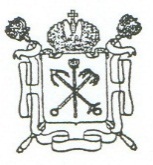 АДМИНИСТРАЦИЯ  КУРОРТНОГО РАЙОНА САНКТ-ПЕТЕРБУРГАГосударственное бюджетное общеобразовательное учреждение средняя общеобразовательная школа № 435Курортного района Санкт-Петербургаул.Токарева, д.5, лит.А г.Сестрорецк, Санкт-Петербург, 197706 тел: (812)417-26-06,  тел/факс: (812)417-26-10 e-mail: school435.spb@mail.ruhttp://www.sch435.spb.ruИНН/КПП  7827009651/784301001ОГРН 1027812404553 БИК 04403000102.02.2024 № _____     ОтчетДиректору ИМЦКурортного района Санкт-ПетербургаБережной Л. Н.Дата проведенияКлассКоличество обучающихся, принявших участие в урокеКоличество обучающихся, прошедших тренажерСсылки на пост-релизы, размещенные на сайте ОУ23.01.20241А2920https://sch435.spb.ru/ https://vk.com/club31449813 23.01.20241Б2521https://sch435.spb.ru/ https://vk.com/club3144981323.01.20241В2924https://sch435.spb.ru/ https://vk.com/club3144981323.01.20242А2521https://sch435.spb.ru/ https://vk.com/club3144981323.01.20242Б2521https://sch435.spb.ru/ https://vk.com/club3144981323.01.20242В2214https://sch435.spb.ru/ https://vk.com/club3144981323.01.20242Г2521https://sch435.spb.ru/ https://vk.com/club3144981323.01.20243А2825https://sch435.spb.ru/ https://vk.com/club3144981323.01.20243Б2621https://sch435.spb.ru/ https://vk.com/club3144981323.01.20243В2015https://sch435.spb.ru/ https://vk.com/club3144981323.01.20244А2420https://sch435.spb.ru/ https://vk.com/club3144981323.01.20244Б2015https://sch435.spb.ru/ https://vk.com/club3144981323.01.20244В2114https://sch435.spb.ru/ https://vk.com/club3144981329.01.20245А2316https://sch435.spb.ru/ https://vk.com/club3144981302.02.20245Б1914https://sch435.spb.ru/ https://vk.com/club3144981302.02.20245В2320https://sch435.spb.ru/ https://vk.com/club3144981302.02.20245Г2420https://sch435.spb.ru/ https://vk.com/club3144981330.01.20246А2419https://sch435.spb.ru/ https://vk.com/club3144981330.01.20246Б2013https://sch435.spb.ru/ https://vk.com/club3144981329.01.20246В2120https://sch435.spb.ru/ https://vk.com/club3144981317.01.20247А2114https://sch435.spb.ru/ https://vk.com/club3144981317.01.20247Б2520https://sch435.spb.ru/ https://vk.com/club3144981317.01.20247В2418https://sch435.spb.ru/ https://vk.com/club3144981325.01.20248А2014https://sch435.spb.ru/ https://vk.com/club3144981325.01.20248Б2520https://sch435.spb.ru/ https://vk.com/club3144981325.01.20248В1412https://sch435.spb.ru/ https://vk.com/club3144981326.01.20249А2220https://sch435.spb.ru/ https://vk.com/club3144981326.01.20249Б2221https://sch435.spb.ru/ https://vk.com/club3144981326.01.20249В2620https://sch435.spb.ru/ https://vk.com/club3144981326.01.202410А2624https://sch435.spb.ru/ https://vk.com/club3144981326.01.202411А1820https://sch435.spb.ru/ https://vk.com/club31449813ИТОГО31716577